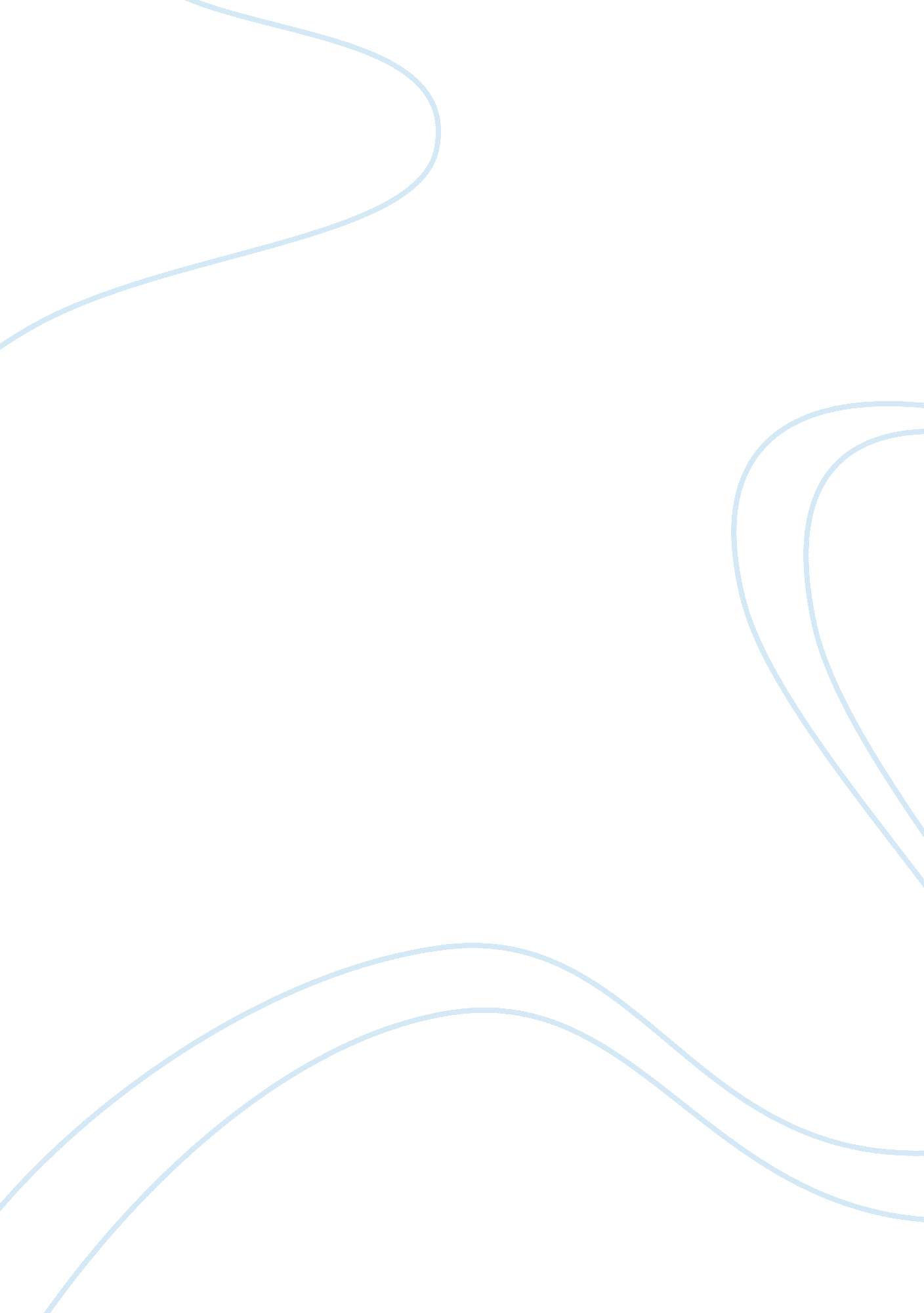 Custody of the pumpkinArt & Culture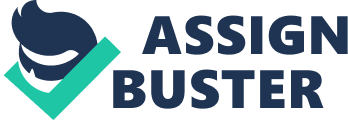 Situation: Humorous, old earl obsessed with a pumpkin with a son who complicates the pumpkin issue with his marriage. Ludicrous, has a happy resolution. Funny part; telescope, chance upon his son fooling around, thinking the cats attacked the pumpkin, his reaction when his son tells him he's married, the garden situation, the fact that the pumpkin actually won. Characters 
All of them are funny, Lord Emsworth- fluffy minded, eccentric interests, strange fears, frustration with his son, tendencies to overreact, tendency to get carried away, tends to say the wrong thing at the wrong time, he got everything he wanted even though he didn't deserve it Mcallister- Way he talks is humorous, scottish temper is used as a tool for humor, very proud, Hon Freddie- Hilarious (narrator compares him to a theocritan Shepard), very flippant, romantic, his mannerisms are childish, has lots of dumb luck. Only thing funny about Niagra is her name. Dialogue- Idiocy, Lord Emsworth's is the funniest, Angus is funny because of his accent and the confusion it creates, Freddie's dialogue is full of slang to make him sound flippant. Dialogue further enunciates the characters. Narration is very humorous, constantly making fun of the characters, subtle indications. Images- The image with the leopard is very funny, looking into the telescope, Lord Emsworth standing frozen, finding out about his son's marriage, Mcallister's bottom. Images are used to create humor. Tone- Humorous, light-hearted. Language- Funny metaphors and similes. Irony: 
" Hon. Freddy", freddy gets this amazing, the wife is richer than Emsworth, Sarcasm: 
Narration done in third person omniscient, towards the end Themes- Luck, Aristocracy, materiality, parent/child relationship, class distinctions 